FUNDACIÓN DE LA COMPAÑÍA 2021La Asamblea General de la Compañía de las Hijas de la Caridad es tiempo de escucha, de tomar el pulso y de ser audaces para franquear la puerta, ir hacia y encontrarse.Este año queremos escuchar junto a tod@s vosotr@s “los gritos de la tierra y de la gente” y desde la defensa de los derechos humanos aportar por unos cielos nuevos y una tierra nueva donde tod@s seamos libres y dignos.“ESCUCHA EL LATIDO DEL CORAZÓN DEL MUNDO”MATERIAL1.- PPT – con textos para la reflexión y un video2.- Enlace al VIDEO del PPThttps://www.youtube.com/watch?v=7Yx0BrC3YWY&t=313s3.- Para la reflexión del grupo, repartir uno por cada participante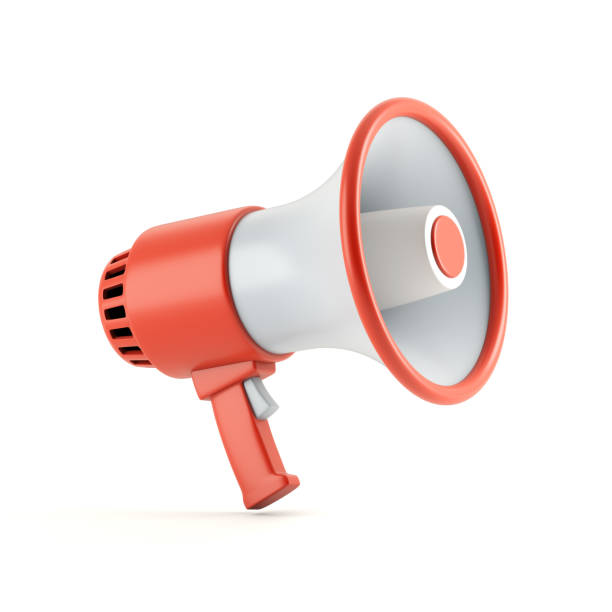 Escribe “los gritos de la tierra y de la gente”.Escribe “los gritos de la tierra y de la gente”.Escribe “los gritos de la tierra y de la gente”.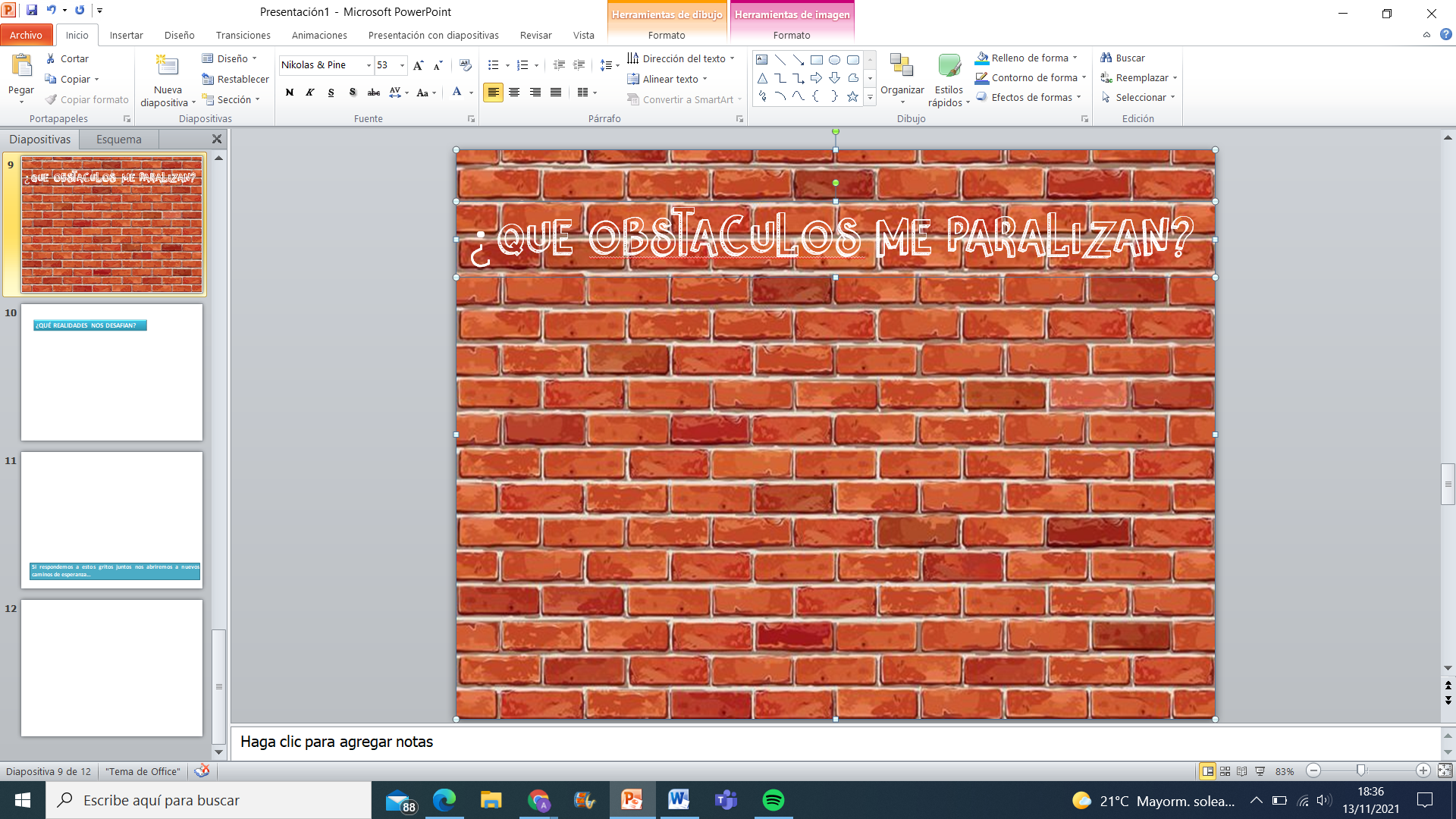 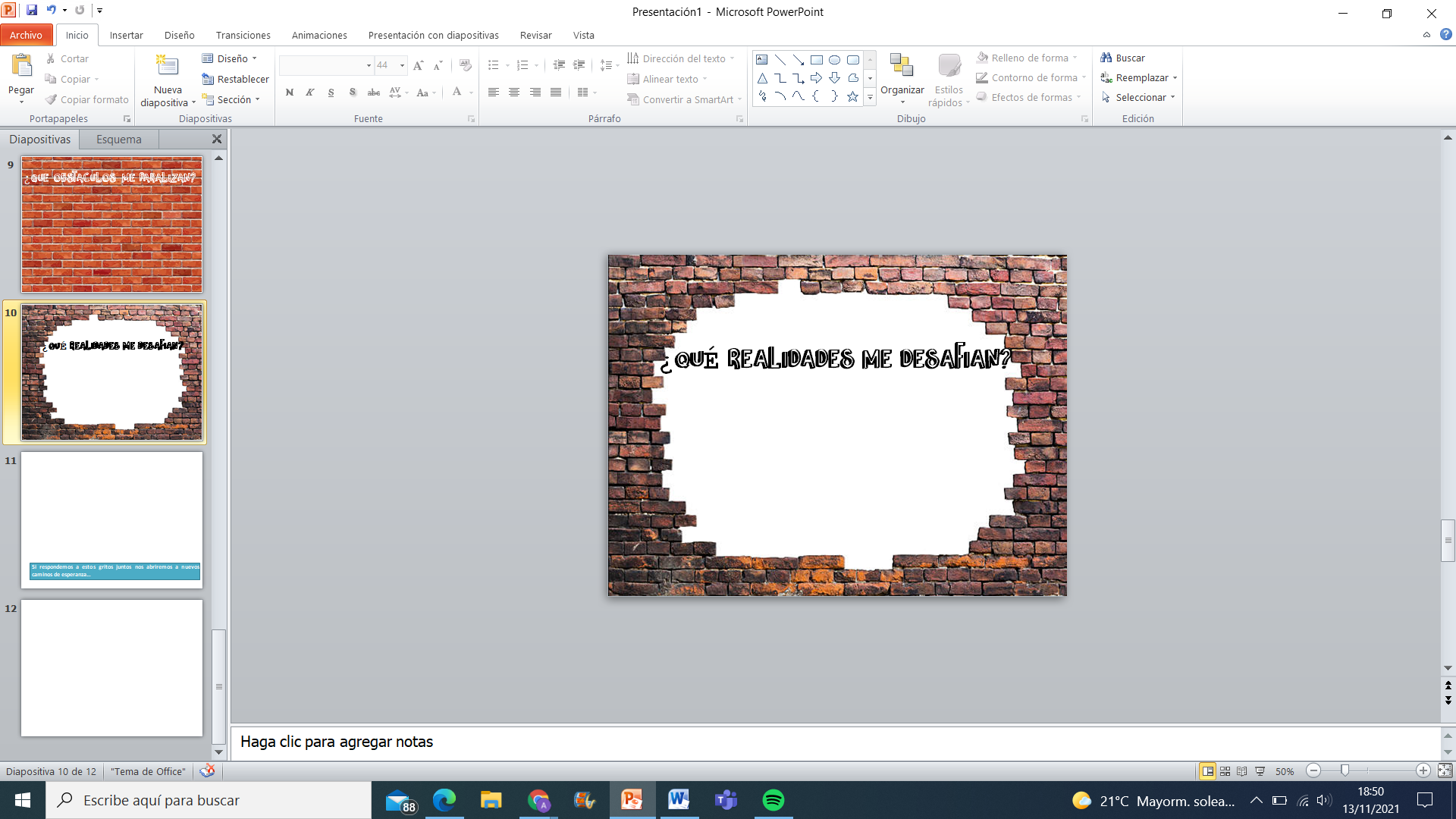 